INDICAÇÃO Nº 5017/2017Sugere ao Poder Executivo Municipal e aos órgãos competentes, quanto à troca de lâmpada queimada localizada na Rua Alexandre Bell, próximo aos números 286, 284 e 294 ao lado da Escola Maria Judita, no bairro Parque Residencial Frezarin.   Excelentíssimo Senhor Prefeito Municipal, Nos termos do Art. 108 do Regimento Interno desta Casa de Leis, dirijo-me a Vossa Excelência para sugerir que, por intermédio do Setor competente, seja realizada a troca de lâmpada queimada localizada na Rua Alexandre Bell, próximo aos números 286, 284 e 294 no bairro Parque Residencial Frezarin, neste município. Justificativa:Munícipes procuraram este vereador cobrando providências no sentido de proceder com a troca de lâmpada queimada localizada na via acima mencionada. Neste local há um poste que se encontra com a lâmpada queimada há muito tempo, sendo necessária a troca, haja vista que no período noturno a via se torna muito escura, o que compromete a segurança e o bem estar dos moradores da localidade. Palácio 15 de Junho - Plenário Dr. Tancredo Neves, 02 de maio de 2017.Antonio Carlos RibeiroCarlão Motorista-vereador-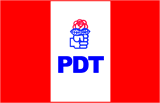 